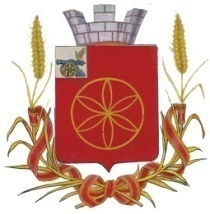 АДМИНИСТРАЦИЯ  МУНИЦИПАЛЬНОГО ОБРАЗОВАНИЯРУДНЯНСКИЙ РАЙОН СМОЛЕНСКОЙ ОБЛАСТИП О С Т А Н О В Л Е Н И Еот  25.01.2024  № 15Руководствуясь Уставом муниципального образования Руднянский район Смоленской областиАдминистрация муниципального образования Руднянский район Смоленской области п о с т а н о в л я е т:1. Подготовить проект «внесения изменений в генеральный план и Правила землепользования и застройки Переволочского сельского поселения Руднянского района Смоленской области  от 20.08.2020 г. №130:- уточнение функциональных и территориальных зон  в населенных пунктах: д. Микулино Переволочского сельского поселения Руднянского района Смоленской области, д. Заозерье Переволочского сельского поселения Руднянского района Смоленской области, д. Красный Двор Переволочского сельского поселения Руднянского района смоленской области.2.  Настоящее постановление вступает в силу после его официального опубликования в соответствии с Уставом муниципального образования Руднянский район Смоленской области.Глава  муниципального образования                        Руднянский район Смоленской области                                                 Ю.И. Ивашкин    О принятии решения о подготовке проекта внесения изменений в генеральный план и Правила землепользования и застройки Переволочского сельского поселения Руднянского района Смоленской области